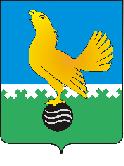 Ханты-Мансийский автономный округ-Юграмуниципальное образованиегородской округ город Пыть-ЯхАДМИНИСТРАЦИЯ ГОРОДАП О С Т А Н О В Л Е Н И ЕО внесении изменения в постановление администрации города от 10.12.2018 № 429-па «Об утверждении муниципальной программы «Развитие жилищной сферы в городе Пыть-Яхе»(в ред. от 01.02.2019 № 22-па, от 30.04.2019 №142-па, от           )В соответствии с Бюджетным кодексом Российской Федерации, постановлением Правительства Ханты-Мансийского автономного округа – Югры от 05.10.2018 № 346-п «О государственной программе Ханты-Мансийского автономного округа – Югры «Развитие жилищной сферы», решением Думы города Пыть-Ях от 14.06.2019 №257 «О внесении изменений в решение Думы города Пыть-Яха от 14.12.2018 №210 «О бюджете города Пыть-Яха на 2019 год и плановый период 2020 и 2021 годов», постановлением администрации города от 30.08.2018 №259-па «О модельной муниципальной программе муниципального образования городской округ город Пыть-Ях, порядке принятия решения о разработке муниципальных программ, их формирования, утверждения и реализации», письмом исполняющего обязанности директора Муниципального казенного учреждения «Центр бухгалтерского и комплексного обслуживания муниципальных учреждений г.Пыть-Яха» Исмагиловой Г.Б. от 13.08.2019 №1499, внести в постановление администрации города от 10.12.2018 № 429-па «Об утверждении муниципальной программы «Развитие жилищной сферы в городе Пыть-Яхе» следующее изменение:1.	В приложении к постановлению:1.1.	Пункт 6  строки «Целевые показатели муниципальной программы», строку «Параметры финансового обеспечения муниципальной программы» паспорта муниципальной программы изложить в следующей редакции:1.2.	Пункт 6 Таблицы 1 к приложению изложить в новой редакции согласно приложению № 1.1.3.	Подпрограмму II Таблицы 2 дополнить пунктом 2.1.3.1 в редакции согласно приложению № 2.1.4.  Пункты 2.1, 2.1.3, 3.2,  строки: «Итого по подпрограмме II», «Итого по подпрограмме III», «Всего по муниципальной программе», «Ответственный исполнитель» Таблицы 2 изложить в новой редакции согласно приложению № 2. 1.5. Пункт 4.2.3. приложения 2 к постановлению изложить в новой редакции:«4.2.3.	Срок договора коммерческого найма жилого помещения муниципального жилищного фонда определяется Участником мероприятия, но не может превышать 5 лет. Договор коммерческого найма может быть продлен по заявлению гражданина один раз на срок не более 5 лет при условии отсутствия у нанимателей задолженности за найм жилого помещения и жилищно-коммунальные услуги. Размер ежемесячной платы за наем жилого помещения, предоставленного по договору коммерческого найма, устанавливается постановлением администрации города Пыть-Яха.»2.	Отделу по наградам, связям с общественными организациями и СМИ управления делами (О.В. Кулиш) опубликовать постановление в печатном средстве массовой информации «Официальный вестник».3.	Отделу по информационным ресурсам (А.А. Мерзляков) разместить постановление на официальном сайте администрации города в сети Интернет.4.	Настоящее постановление вступает в силу после его официального опубликования.5.	Контроль за выполнением постановления оставляю за собой.Глава города Пыть-Яха						              А.Н. МорозовПриложение №1к постановлению администрациигорода Пыть-ЯхаТаблица 1Приложение №2к постановлению администрациигорода Пыть-ЯхаТаблица 2Распределение финансовых ресурсов муниципальной программыПриложение Паспорт муниципальной программыПаспорт муниципальной программыЦелевые показатели муниципальной программы6. Увеличение доли семей, обеспеченных жилыми помещениями, от числа семей, желающих улучшить жилищные условия (отношение числа семей, которые приобрели или получили доступное и комфортное жилье в течение года, к числу семей, желающих улучшить свои жилищные условия), % от 34,5 до 88,1.Параметры финансового обеспечениямуниципальной программы**Общий объем финансирования муниципальной программы на 2019 – 2030   годы   составляет 3 297 642,1  тыс. руб., в том числе:на 2019 год – 1 809 122,3  тыс. рублей;на 2020 год – 155 063,0  тыс. рублей;на 2021 год – 133 301,2  тыс. рублей;на 2022 год -  133 201,4  тыс. рублей;на 2023 год – 133 001,4  тыс. рублей;на 2024 год – 133 601,4  тыс. рублей;на 2025 год -  133 001,4    тыс. рублей;на 2026-2030 годы -  667 350,0  тыс. рублей.Целевые показатели муниципальной программыЦелевые показатели муниципальной программыЦелевые показатели муниципальной программыЦелевые показатели муниципальной программыЦелевые показатели муниципальной программыЦелевые показатели муниципальной программыЦелевые показатели муниципальной программыЦелевые показатели муниципальной программыЦелевые показатели муниципальной программыЦелевые показатели муниципальной программыЦелевые показатели муниципальной программы№Наименование  показателей результатов  Базовый показатель на начало реализации муниципальной программы (01.01.2019г.)Значение показателя по годамЗначение показателя по годамЗначение показателя по годамЗначение показателя по годамЦелевое значение показателя на момент окончания действия программы201920202021202220232024202512345678910126Доля семей, обеспеченных жилыми помещениями от числа семей, желающих улучшить жилищные условия (отношение числа семей, которые приобрели или получили доступное и комфортное жилье в течение года, к числу семей, желающих улучшить свои жилищные условия), нарастающим итогом34,579,580,080,681,281,882,483,088,1Номер основного мероприятияОсновные мероприятия муниципальной программы (их связь с целевыми показателями муниципальной программы)Ответственный исполнитель/соисполнительИсточники финансированияФинансовые затраты на реализацию (тыс. рублей)Финансовые затраты на реализацию (тыс. рублей)Финансовые затраты на реализацию (тыс. рублей)Финансовые затраты на реализацию (тыс. рублей)Финансовые затраты на реализацию (тыс. рублей)Финансовые затраты на реализацию (тыс. рублей)Финансовые затраты на реализацию (тыс. рублей)Финансовые затраты на реализацию (тыс. рублей)Финансовые затраты на реализацию (тыс. рублей)Номер основного мероприятияОсновные мероприятия муниципальной программы (их связь с целевыми показателями муниципальной программы)Ответственный исполнитель/соисполнительИсточники финансированиявсегов том числе:в том числе:в том числе:в том числе:в том числе:в том числе:в том числе:в том числе:Номер основного мероприятияОсновные мероприятия муниципальной программы (их связь с целевыми показателями муниципальной программы)Ответственный исполнитель/соисполнительИсточники финансированиявсего2 0192 0202 0212 0222 0232 0242 0252026-2030Подпрограмма II «Содействие развитию жилищного строительства»Подпрограмма II «Содействие развитию жилищного строительства»Подпрограмма II «Содействие развитию жилищного строительства»Подпрограмма II «Содействие развитию жилищного строительства»Подпрограмма II «Содействие развитию жилищного строительства»Подпрограмма II «Содействие развитию жилищного строительства»Подпрограмма II «Содействие развитию жилищного строительства»Подпрограмма II «Содействие развитию жилищного строительства»Подпрограмма II «Содействие развитию жилищного строительства»Подпрограмма II «Содействие развитию жилищного строительства»Подпрограмма II «Содействие развитию жилищного строительства»Подпрограмма II «Содействие развитию жилищного строительства»Подпрограмма II «Содействие развитию жилищного строительства»2.1.Приобретения жилья для пересселения граждан из жилых домов, признанных аварийными, на обеспечение жильем граждан, состоящих на учете для его получения на условиях социального найма, а также формирования маневренного жилищного фонда (6) в том числе:Управление по жилищным вопросамвсего920 292,391 424,098 129,373 073,973 073,973 073,973 073,973 073,9365 369,52.1.Приобретения жилья для пересселения граждан из жилых домов, признанных аварийными, на обеспечение жильем граждан, состоящих на учете для его получения на условиях социального найма, а также формирования маневренного жилищного фонда (6) в том числе:Управление по жилищным вопросамфедеральный бюджет 0,00,00,00,00,00,00,00,00,02.1.Приобретения жилья для пересселения граждан из жилых домов, признанных аварийными, на обеспечение жильем граждан, состоящих на учете для его получения на условиях социального найма, а также формирования маневренного жилищного фонда (6) в том числе:Управление по жилищным вопросамбюджет автономного округа853 801,182 953,991 260,267 958,767 958,767 958,767 958,767 958,7339 793,52.1.Приобретения жилья для пересселения граждан из жилых домов, признанных аварийными, на обеспечение жильем граждан, состоящих на учете для его получения на условиях социального найма, а также формирования маневренного жилищного фонда (6) в том числе:Управление по жилищным вопросамместный бюджет66 491,28 470,16 869,15 115,25 115,25 115,25 115,25 115,225 576,02.1.Приобретения жилья для пересселения граждан из жилых домов, признанных аварийными, на обеспечение жильем граждан, состоящих на учете для его получения на условиях социального найма, а также формирования маневренного жилищного фонда (6) в том числе:Управление по жилищным вопросамПрограмма «Сотрудничество»0,00,00,00,00,00,00,00,00,02.1.Приобретения жилья для пересселения граждан из жилых домов, признанных аварийными, на обеспечение жильем граждан, состоящих на учете для его получения на условиях социального найма, а также формирования маневренного жилищного фонда (6) в том числе:Управление по жилищным вопросаминые внебюджетные источники0,00,00,00,00,00,00,00,00,02.1.3 Обеспечение жильем граждан, состоящих на учете для его получения на условиях социального найма (6)Управление по жилищным вопросамбюджет автономного округа65 329,117 173,022 040,526 115,60,00,00,00,00,02.1.3 Обеспечение жильем граждан, состоящих на учете для его получения на условиях социального найма (6)Управление по жилищным вопросамместный бюджет8 120,64 495,91 659,01 965,70,00,00,00,00,02.1.3.1в том числе обеспечение жильем, отвечающим  требованиям доступности для инвалидов на условиях социального найма  Управление по жилищным вопросамместный бюджет3 203,33 203,30,00,00,00,00,00,00,0Итого по подпрограмме II                               всего2 916 702,91 772 322,1122 828,8102 155,2102 155,2102 155,2102 155,2102 155,2510 776,0Итого по подпрограмме II                               федеральный бюджет 0,00,00,00,00,00,00,00,00,0Итого по подпрограмме II                               бюджет автономного округа2 632 681,91 578 638,2113 300,794 074,394 074,394 074,394 074,394 074,3470 371,5Итого по подпрограмме II                               местный бюджет284 021,0193 683,99 528,18 080,98 080,98 080,98 080,98 080,940 404,5Итого по подпрограмме II                               Программа «Сотрудничество»0,00,00,00,00,00,00,00,00,0Итого по подпрограмме II                               иные внебюджетные источники0,00,00,00,00,00,00,00,00,0Подпрограмма III «Обеспечение мерами государственной поддержки по улучшению жилищных условий отдельных категорий граждан»Подпрограмма III «Обеспечение мерами государственной поддержки по улучшению жилищных условий отдельных категорий граждан»Подпрограмма III «Обеспечение мерами государственной поддержки по улучшению жилищных условий отдельных категорий граждан»Подпрограмма III «Обеспечение мерами государственной поддержки по улучшению жилищных условий отдельных категорий граждан»Подпрограмма III «Обеспечение мерами государственной поддержки по улучшению жилищных условий отдельных категорий граждан»Подпрограмма III «Обеспечение мерами государственной поддержки по улучшению жилищных условий отдельных категорий граждан»Подпрограмма III «Обеспечение мерами государственной поддержки по улучшению жилищных условий отдельных категорий граждан»Подпрограмма III «Обеспечение мерами государственной поддержки по улучшению жилищных условий отдельных категорий граждан»Подпрограмма III «Обеспечение мерами государственной поддержки по улучшению жилищных условий отдельных категорий граждан»Подпрограмма III «Обеспечение мерами государственной поддержки по улучшению жилищных условий отдельных категорий граждан»Подпрограмма III «Обеспечение мерами государственной поддержки по улучшению жилищных условий отдельных категорий граждан»Подпрограмма III «Обеспечение мерами государственной поддержки по улучшению жилищных условий отдельных категорий граждан»Подпрограмма III «Обеспечение мерами государственной поддержки по улучшению жилищных условий отдельных категорий граждан»3.2 Обеспечение жильем молодых семей  (6)Управление по жилищным вопросамвсего22 914,11 554,31 941,81 941,81 941,81 941,81 941,81 941,89 709,03.2 Обеспечение жильем молодых семей  (6)Управление по жилищным вопросамфедеральный бюджет 73,173,10,00,00,00,00,00,00,03.2 Обеспечение жильем молодых семей  (6)Управление по жилищным вопросамбюджет автономного округа21 641,31 403,51 839,81 839,81 839,81 839,81 839,81 839,89 199,03.2 Обеспечение жильем молодых семей  (6)Управление по жилищным вопросамместный бюджет1 199,777,7102,0102,0102,0102,0102,0102,0510,03.2 Обеспечение жильем молодых семей  (6)Управление по жилищным вопросамПрограмма «Сотрудничество»0,00,00,00,00,00,00,00,00,03.2 Обеспечение жильем молодых семей  (6)Управление по жилищным вопросаминые внебюджетные источники0,00,00,00,00,00,00,00,00,0Итого по подпрограмме IIIУправление по жилищным вопросамвсего77 327,76 014,67 290,36 402,16 402,36 402,36 402,36 402,332 011,5Итого по подпрограмме IIIУправление по жилищным вопросамфедеральный бюджет 54 252,74 513,95 329,04 440,84 441,04 441,04 441,04 441,022 205,0Итого по подпрограмме IIIУправление по жилищным вопросамбюджет автономного округа21 875,31 423,01 859,31 859,31 859,31 859,31 859,31 859,39 296,5Итого по подпрограмме IIIУправление по жилищным вопросамместный бюджет1 199,777,7102,0102,0102,0102,0102,0102,0510,0Итого по подпрограмме IIIУправление по жилищным вопросамПрограмма «Сотрудничество»0,00,00,00,00,00,00,00,00,0Итого по подпрограмме IIIУправление по жилищным вопросаминые внебюджетные источники0,00,00,00,00,00,00,00,00,0Всего по муниципальной программе всего3 297 642,11 809 122,3155 063,0133 301,2133 201,4133 001,4133 601,4133 001,4667 350,0Всего по муниципальной программе федеральный бюджет 54 252,74 513,95 329,04 440,84 441,04 441,04 441,04 441,022 205,0Всего по муниципальной программе бюджет автономного округа2 660 641,01 586 145,0115 160,095 933,695 933,695 933,695 933,695 933,6479 668,0Всего по муниципальной программе местный бюджет582 748,4218 463,434 574,032 926,832 826,832 626,833 226,832 626,8165 477,0Всего по муниципальной программе Программа «Сотрудничество»0,00,00,00,00,00,00,00,00,0Всего по муниципальной программе иные внебюджетные источники0,00,00,00,00,00,00,00,00,0Ответственный исполнитель Управление по жилищным вопросамвсего2 677 594,21 766 412,8106 419,680 476,080 476,280 476,280 476,280 476,2402 381,0Ответственный исполнитель Управление по жилищным вопросамфедеральный бюджет 54 252,74 513,95 329,04 440,84 441,04 441,04 441,04 441,022 205,0Ответственный исполнитель Управление по жилищным вопросамбюджет автономного округа2 360 271,51 568 972,093 119,569 818,069 818,069 818,069 818,069 818,0349 090,0Ответственный исполнитель Управление по жилищным вопросамместный бюджет263 070,0192 926,97 971,16 217,26 217,26 217,26 217,26 217,231 086,0Ответственный исполнитель Управление по жилищным вопросамПрограмма «Сотрудничество»0,00,00,00,00,00,00,00,00,0Ответственный исполнитель Управление по жилищным вопросаминые внебюджетные источники0,00,00,00,00,00,00,00,00,0